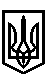 ТРОСТЯНЕЦЬКА СІЛЬСЬКА РАДАСТРИЙСЬКОГО РАЙОНУ ЛЬВІВСЬКОЇ ОБЛАСТІХІ сесія VІІІ скликанняР І Ш Е Н Н Я                    2021 року                                с. Тростянець			                        ПРОЄКТПро надання дозволу Івах М.М. на розробленняпроєкту землеустрою щодо відведення земельної ділянки для ведення індивідуального садівництва в с. ДуброваРозглянувши заяву Івах М.М. про надання дозволу на розроблення проєкту землеустрою щодо відведення земельної ділянки для ведення індивідуального садівництва в с. Дуброва, враховуючи висновок постійної комісії сільської ради з питань земельних відносин, будівництва, архітектури, просторового планування, природних ресурсів та екології, відповідно до статей 12, 81, 118, 121, 122  Земельного Кодексу України,  пункту 34 частини першої статті 26 Закону України «Про місцеве самоврядування в Україні»,  сільська радав и р і ш и л а:   1. Надати дозвіл Івах Мар’яну Миколайовичу на розроблення проєкту землеустрою щодо відведення земельної ділянки орієнтовною площею 0,08 га для ведення індивідуального садівництва в  с. Дуброва.              2. Контроль за виконанням рішення покласти на постійну комісію сільської ради з питань земельних відносин, будівництва, архітектури, просторового планування, природних ресурсів та екології  (голова комісії І. Соснило).Сільський голова                                                                                              Михайло ЦИХУЛЯК